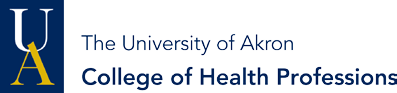 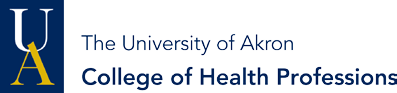 Monday, August 27, 2018 – Sunday, December 9, 2018August 2018Week of the 27th 	Fall Semester 2018 begins | Classes & Field beginBegin Field Placements: 493/494 Begin Seminar Courses: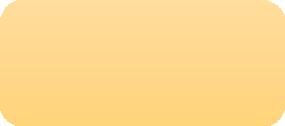 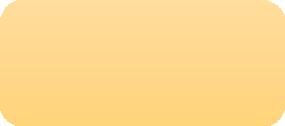 Field Experience Seminar I – 421 – First Semester StudentsField Experience Seminar II - 422 – Second Semester StudentsSeptember 2018Mon, Sep 3	Holiday - Labor Day ObservanceUniversity Closed| No Classes |No Field PermittedMon, Sep 27	Faculty Field Liaison Assignments posted & sent electronicallyvia Brightspace [UA’s Learning Management System]Week of 24th   	Student Integrated Learning Contracts due BA|BASW I Students (First Semester Students) Amended Student Integrated Learning Contracts BA|BASW II Students (Second Semester Students) Electronically submit to Field InstructorOctober 2018Make a difference – Join UA School of Social Work Social Work Student League  (SSWL)Get involved – National Association of Social Workers (NASW) - Ohio ChapterStudents are encouraged to electronically submit their Time & Task logs every four weeks to Field Instructors.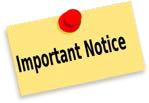 November 2018TBD	Veteran’s Day Observance-Staff HolidayClasses Held- UA open | Field Education Permitted2.7.18	Courage | Compassion | Competence	Page 1Nov 22- 25	Thanksgiving Recess- University closes @ 5p.m. onWednesday, Nov. 21st| University Closed |No Classes              |No Field Education PermittedMon, 26  	Field Placement & Semester resumes	Classes resume December 2018Week of Dec 3rd 	All Field StudentsStudent Field Evaluations & Time |Tasks Logs due Electronically submit to Field InstructorFinal Instructional week for Seminar Courses Final week to attend Field Placement/PracticumSun, Dec 9	Final Instructional Day for Fall 2018 Semester
                                         Final Day of Field Education Experience – All studentsWeek of 10th 	All Field Students - Final Time| Tasks Logs due Electronically submit to Field InstructorAll Other Evaluations due: electronically completed website (web-based documents)Week of 10th 	Final exams week | opportunity to make-up field hours with 
                                              approval of field instructor & faculty field liaisonSat, Dec 15	College of Health Professions CommencementCeremonies E. J. Thomas Performing Arts Hall Tues, Dec 18		Final grades dueTues, Dec 25	Christmas Holiday Observance |University Closed | NoClasses |No Field Education PermittedJanuary 2019Tues, Jan 1	New Year’s Day Observance | University Closed| No Classes | No Field Education PermittedMon, Jan 14	Spring 2019 Semester ResumesMon, Jan 21	 	Martin Luther King Jr. Day University Observance | 
 	University Closed | No classes | 
 	No field Education Permitted2.7.18	Courage | Compassion | Competence	Page 2